LAPORANBAKTI SOSIAL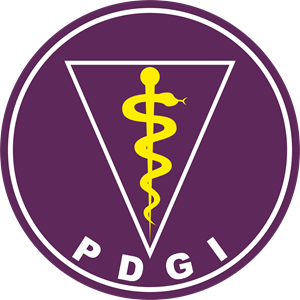 PREVENTIVE CARE : WE SHARE, WE CAREDI SEKOLAH MAN 2 PADANGPERSATUAN DOKTER GIGI INDONESIACABANG PADANG2019LAPORAN PENGABDIAN MASYARAKAT PREVENTIVE CARE : WE SHARE, WE CAREOleh :	Dr. Drg. Nila Kasuma, M. Biomed		0020077205drg. Dedi Sumantri, MDSc				0020107003drg. Deli Mona, Sp. KG					0005057106drg. Surya Nelis, Sp. PM				0015096710drg. Murniwati, MPPM					0023126314drg. Sri Ramayanti, MDSc, Sp. KGA	0029028402drg. Haria Fitri							0006058903drg. Fildzah Nurul Fajrin	PERSATUAN DOKTER GIGI INDONESIACABANG PADANG2019HALAMAN PENGESAHAN PROGRAM PENGABDIAN MASYARAKATPadang, 13 April 2019DAFTAR ISIHALAMAN JUDULLEMBAR PENGESAHANDAFTAR ISIBAB 1PENDAHULUANANALISA SITUASI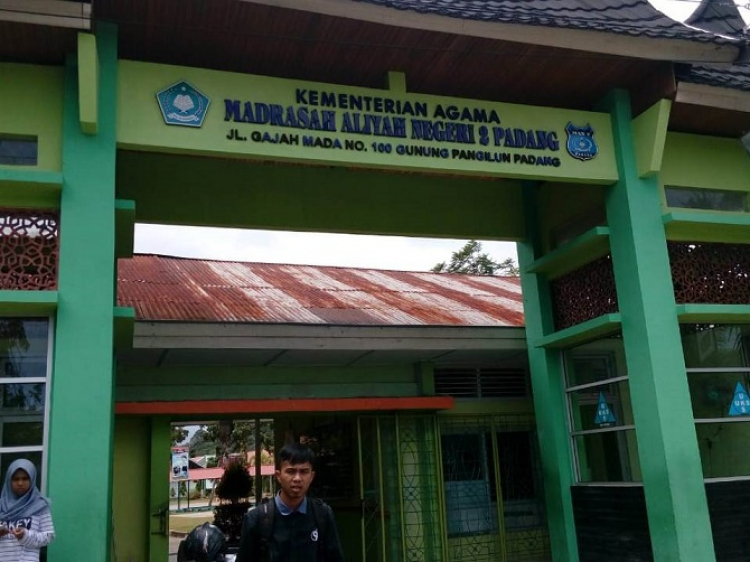 Madrasah Aliyah Negeri 5 Padang merupakan salah satu sekolah yang terdapat di wilayah kecamatan Padang Utara, Kota Padang, Provinsi Sumatera Barat, Indonesia. Sekolah ini terdiri dari lebih dari 3.000 siswa dan lebih dari 100 guru yang mengajar di sekolah tersebut. URGENSI PERMASALAHAN PRIORITASPenyakit gigi dan mulut merupakan penyakit yang paling sering dikeluhkan oleh masyarakat Indonesia. Hal ini terlihat dari angka prevalensi penyakit gigi dan mulut meningkat dari tahun 2007 ke 2013 sebesar 3% 2. Masalah kesehatan gigi dan mulut merupakah hal yang sangat penting, karena apabila gigi dan gusi rusak akan menyebabkan rasa sakit yang akan mengganggu proses pengunyahan hingga berakhir pada masalah kesehatan, sosial dan psikologis seseorang3. Kesehatan gigi dan mulut seseorang erat kaitannya dengan tingkat kebersihan menjaga oral hygiene seseorang. Mulut dikatakan bersih apabila bersih dari sisa plak serta kalkulus pada gigi4. Plak merupakan lapisan tipis yang terdiri dari jasad renik yang terbentuk pada permukaan gigi beberapa saat setelah gigi berkontak dengan saliva. Plak dapat menyebabkan kerusakan pada gigi seperti gigi karies dan penyakit periodontal apabila tidak bersihkan5. Kalkulus merupakan sekumpulan plak yang mengalami kalsifikasi dan melekat erat pada permukaan gigi, sehingga gigi terlihat lebih tebal dan keras. Kalkulus yang terus dibiarkan dalam mulut dapat menyebabkan inflamasi pada gusi serta kerusakan pada jaringan periodontal, serta dapat menyebabkan goyangnya gigi hingga lepasnya gigi dari soketnya6.Pelayanan kesehatan gigi dan mulut dilakukan untuk memelihara serta  meningkatkan kesehatan gigi dan mulut masyarakat. Upaya pelayanan kesehatan gigi dan mulut terdiri dari upaya preventif, kuratif dan rehabilitatif yang dilaksanakan secara terapdu, berkesinambungan, serta menyeluruh demi mewujudkan derajat kesehatan gigi dan mulut yang optimal. Pembersihan karang gigi merupakan tindakan preventif dan kuratif yaitu dengan cara membersihkan plak dan karang gigi yang merupakan penyebab inflamasi gusi dan penyakit periodontal7.BAB 2SOLUSI DAN TARGET LUARAN2.1 SKEMA SOLUSI2.2 TARGET KEGIATANTarget yang ingin dicapai adalah kondisi mulut guru-guru MAN 2 Padang untuk mendapatkan perawatan pembersihan karang gigi gratis.Manfaat kegiatan :Meningkatkan kesehatan gigi dan mulut guru-guru MAN 2 PadangMencegah serta mengurangi inflamasi serta kerusakan periodontal lebih lanjutBAB 3METODE PELAKSANAANKegiatan yang akan dilakukan terdiri atas :Pemeriksaan AwalKegiatan awal yang dilakukan adalah pemeriksaan awal kesehatan gigi dan mulut kepada murid-murid dan guru-guru MAN 2 Padang.KonsultasiKonsultasi murid-murid serta guru-guru ke dokter gigi setelah dilakukan pemeriksaan awal.Pembersihan Karang GigiPembersihan karang gigi bertujuan untuk menurunkan penyakit periodontal pada guru-guru MAN 2 Padang agar lebih meningkatkan kebersihan gigi dan mulutnya. Diharapkan pasien mampu menjaga kebersihan gigi dan mulut dan terhindar dari penyakit gingivitis dan periodontitis. Selain itu, pasien juga diberi edukasi bagaimana cara merawat gigi dan mulut dengan teknik yang benar.BAB 4KELAYAKAN TIM PENGUSULBAB 5BIAYA DAN JADWAL KEGIATAN5.1 ANGGARAN BIAYAAnggaran yang digunakan dalam pengabdian ini menggunakan dana pribadi5.2 JADWAL KEGIATANBAB 6PELAKSANAAN KEGIATANKegiatan dilaksanakan pada hari Sabtu tanggal 13 April 2019 berupa pembersihan karang gigi yang diadakan di MAN 2 Padang untuk seluruh guru-guru sekolah tersebut di mulai pukul 08.00-12.00 WIB. Kegiatan ini bertujuan untuk meningkatkan kebersihan gigi dan mulut guru-guru MAN 2. Pemeriksaan menggunakan peralatan standard kedokteran gigi yang dibantu oleh mahasiswa co-ass Kedokteran Gigi Universitas Andalas. Rangkaian kegiatan berupa registrasi guru-guru yang ingin melakukan pembersihan gigi dan selanjutnya dilakukan pembersihan karang gigi kepada guru-guru.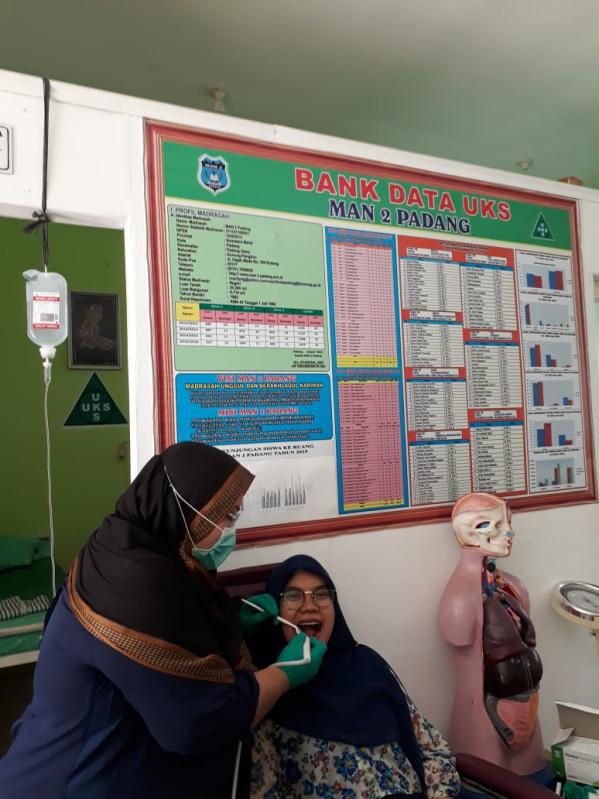 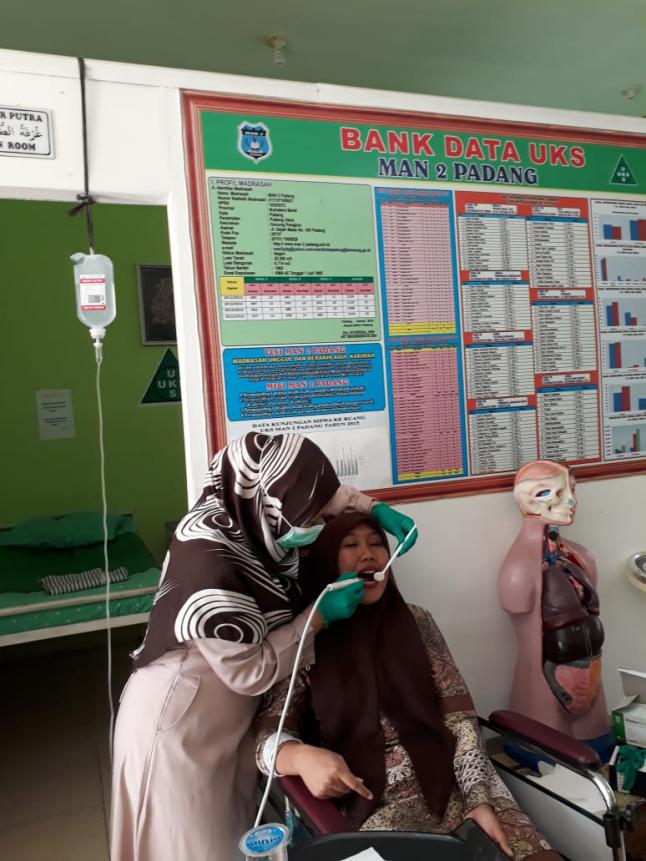 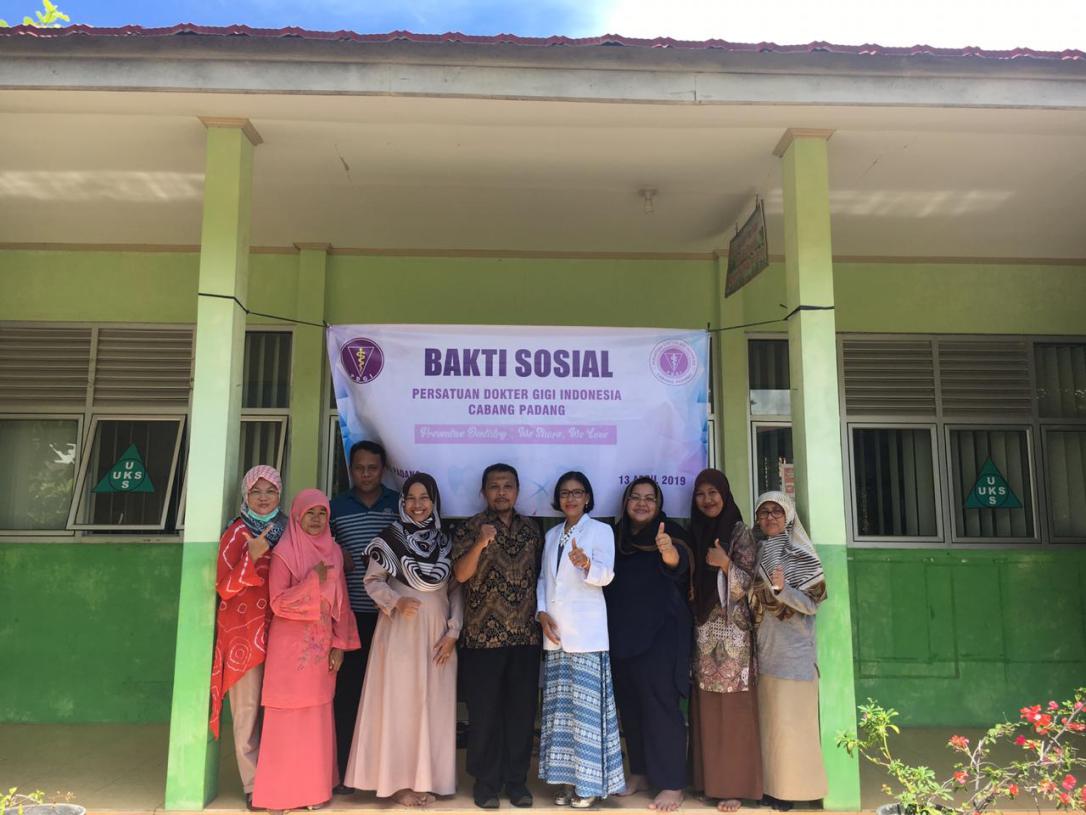 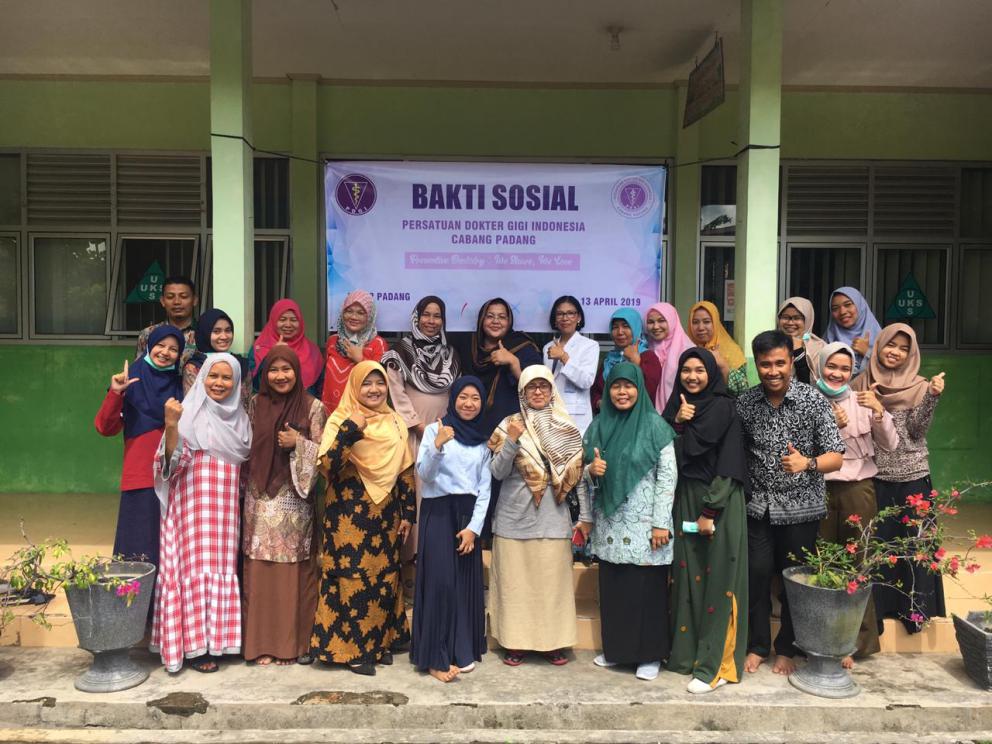 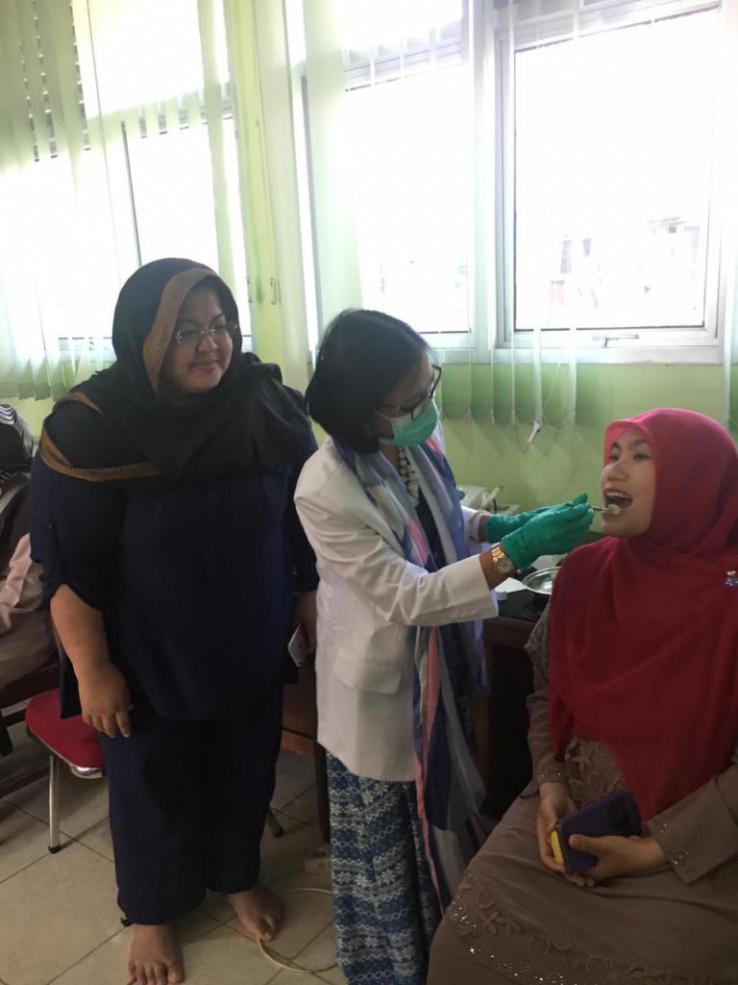 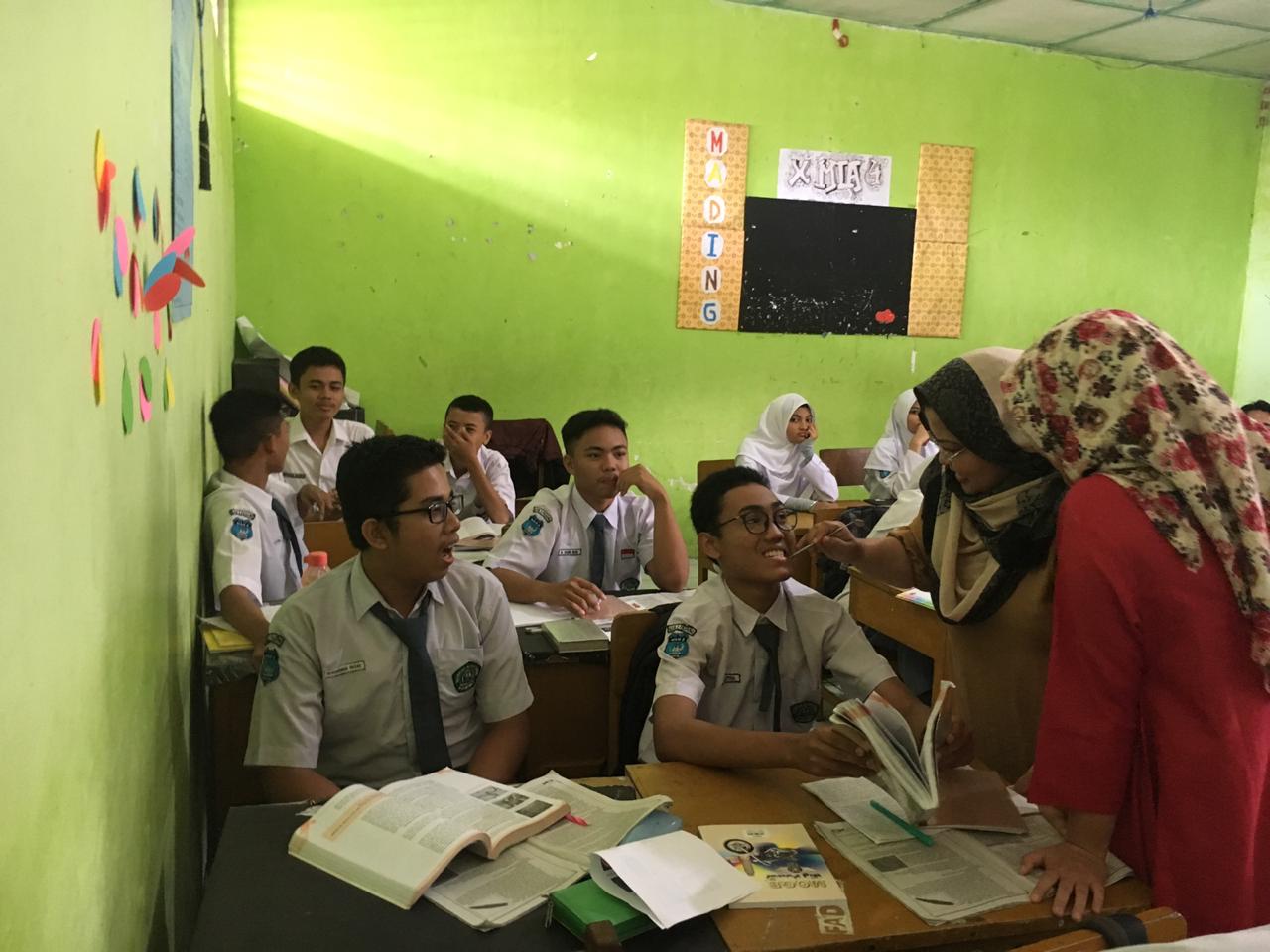 BAB 7KESIMPULAN DAN SARAN7.1 KESIMPULANKegiatan ini dilaksanakan berjalan dengan baik dan lancar. Murid-murid dan guru-guru telah mendapatkan pemeriksaan dan pembersihan karang gigi di MAN 2 Padang. 7.2 SARAN1. Sebaiknya kegiatan pengabdian kesehatan gigi dan mulut diadakan setiap 6 bulan sekali atau satu tahun sekali2. Dilakukan pengobatan dan perawatan sederhana gigi dan mulut lainnya di MAN 2 Padang3. Menambah waktu pengobatan KEPUSTAKAANRekapitulasi Sekolah MAN 2 Padang yang diakses melalui http://10303513.siap-sekolah.com/sekolah-profil/Riset Kesehatan Dasar (Riskesdas). Laporan Hasil Riset Kesehatan Dasar Nasional. Badan Litbangkes Depkes RI 2013: 110-119.Kenny T. Oral Hygiene. British dental Health Education. 2010Sherlyt, M., R. Wardani, dan S, Susilawati. Tingkat Kebersihan gigi dan Mulut Siswa Sekolah Dasar Negeri di desa Tertinggi Kabupaten Bandung. Rezki, S. dan Pawarti. 2014. Pengaruh PH Plak terhadap Angka Kebersihan Gigi dan Angka Karies di klinik Pelayanan Asuhan Poltekkes Pontianak tahun 2013. Odonto Dent J. 1(2)Wungkana, W.S., B.J. Kepel, dan D.A. Wicaksono. 2014. Gambaran Kalkulus pada Masyarakat Pesisir yang Mengonsumsi Air Sumur Gali di Desa Gangga II. Jurnal e-Gigi 2(2)Adebayo, dkk. 2014. Patient Assessment of The Quality of Dental care Services in a Nigerian Hospital. Journal of Hospital Administration 6(3): 20-28Judul Pengabdian: PREVENTIVE CARE : WE SHARE, WE CAREKetua Tim PengusulNama Lengkap: Dr. Drg. Nila Kasuma, M. BiomedAnggota Tim PengusulJumlah AnggotaNama Anggota I/ Bidang KeahlianNama Anggota II/ Bidang KeahlianNama Anggota III/ Bidang KeahlianNama Anggota IV/ Bidang KeahlianNama Anggota V/ Bidang KeahlianNama Anggota VI/Bidang Keahlian: 7 orang: drg. Dedi Dumantri, MDSc: drg. Deli Mona, Sp. KG: drg. Surya Nelis, Sp. PM: drg. Murniwati, MPPM: drg. Sri Ramayanti, MDSc, Sp. KGA: drg. Haria Fitri: drg. Fildzah Nurul FajrinTempatJangka waktu pelaksanaan: MAN 2 Kota Padang: 1 hariDiketahuiKetua Umum PDGI PadangKetua Tim PengusulDrg. Dedi Sumantri, MDSc.NIP. 197010202000121001Dr. Drg. Nila Kasuma, M. BiomedNIP. 197207202000122002BAB 1. PENDAHULUAN ……………………………………………………….…....11.1 Analisis Situasi ……………………………………………………….…....11.2 Urgensi Permasalahan Prioritas ….……….…………………………..........2BAB 2. SOLUSI DAN TARGET LUARAN …………………………………..….…..32.1 Solusi ……………………………………………………………………....32.2 Target Luaran ………………………………………………………….......3BAB 3. METODE PELAKSANAAN ……………………………………………...…4BAB 4. KELAYAKAN TIM PENGUSUL ........ ………………………………..…....5BAB 5. BIAYA DAN JADWAL KEGIATAN …………………………………….....65.1 Anggaran Biaya ……………………………………………………………...65.2 Jadwal Kegiatan ……………………………………………………………...6BAB 6 PELAKSANAAN KEGIATAN7BAB 7 KESIMPULAN DAN SARAN10KEPUSTAKAAN11NoNama/NIDNInstansi AsalBidang IlmuUraian TugasDr. Drg. Nila Kasuma, M. Biomed0020077205FKG UNANDBiomedikKetua Tim PengusulDrg. Dedi Sumantri, MDSc0020107003FKG UNANDSupervisorDrg. Deli Mona, Sp. KG0005057106FKG UNANDKonservasiSupervisorDrg. Surya Nelis, Sp. PM0015096710FKG UNANDPenyakit MulutSupervisorDrg. Murniwati, MKM0023126314FKG UNANDKesehatan Gigi MasyarakatSupervisorDrg Sri Ramayanti, MDSc, Sp. KGA0029028402FKG UNANDKedokteran Gigi AnakSupervisorDrg. Haria Fitri0006058903FKG UNANDHaria FitriSupervisorNo.KegiatanLokasiPenanggung Jawab1Pembukaan oleh drg Nila KasumaUnit Kesehatan Sekolah MAN 2 Padang2Kata Sambutan oleh Kepala SekolahUnit Kesehatan Sekolah MAN 2 Padang3Pemeriksaan awal kepada murid-murid MAN 2 PadangKelasDr. Drg. Nila Kasuma, M. Biomed4Pemeriksaan awal kepada guru-guru MAN 2 PadangUnit Kesehatan Sekolah MAN 2 PadangDr. Drg. Nila Kasuma, M. Biomed3Pembersihan Karang GigiUnit Kesehatan Sekolah MAN 2 PadangDr. Drg. Nila Kasuma, M. Biomed